Цель 15. Защита и восстановление экосистем суши и содействие их рациональному использованию, рациональное лесопользование, борьба с опустыниванием, прекращение и обращение вспять процесса деградации земель и прекращение процесса утраты биологического разнообразияЗадача 15.2. К 2020 году содействовать внедрению методов рационального использования всех типов лесов, остановить обезлесение, восстановить деградировавшие леса и значительно расширить масштабы лесонасаждения и лесовосстановления во всем миреПоказатель 15.2.1. Прогресс в переходе на неистощительное ведение лесного хозяйстваИнституциональная информацияОрганизация(и):Продовольственная и сельскохозяйственная организация Объединенных Наций (ФАО)Концепции и определения Определение:«Неистощительное ведение лесного хозяйства» (НЛХ) является центральной концепцией для цели 15 и задач 15.1 и 15.2. Официально она определяется Генеральной Ассамблеей ООН следующим образом:[a] динамичная и развивающаяся концепция [которая] направлена на поддержание и повышение экономических, социальных и экологических ценностей всех видов лесов в интересах настоящего и будущих поколений» (резолюция A/RES/62/98)Показатель состоит из пяти подпоказателей, которые измеряют прогресс по всем аспектам неистощительного ведения лесного хозяйства. Экологическая ценность лесов охватывается тремя подпоказателями, ориентированными на расширение площади лесов, биомассы в лесной зоне и защиту и поддержание биологического разнообразия, а также природных и связанных с ними культурных ресурсов. Социально-экономическая ценность лесов согласовывается с экологической ценностью посредством планов неистощительного ведения лесного хозяйства. Подпоказатель представляет подробное определение сферы управления лесным хозяйством, оценивая области, которые независимо подтверждены и проверены на соответствие набору национальных или международных стандартов.Подпоказатели:Изменение чистой площади лесовЗапасы наземной биомассы в лесахДоля лесной площади, находящейся в охраняемых законом зонахДоля площади лесов, в отношении которых разработан долгосрочный план управления лесным хозяйствомПлощадь лесов в рамках независимой утверждённой системы сертификации лесного хозяйстваПанель инструментов используется для оценки прогресса, связанного с пятью подпоказателями. Использование панели инструментов обеспечивает чёткое представление о тех областях, в которых достигнут прогресс в достижении целей устойчивого развития.Обоснование:Определение «неистощительного ведения лесного хозяйства» Генеральной Ассамблеи ООН содержит несколько ключевых аспектов, в частности, что неистощительное ведение лесного хозяйства представляет собой концепцию, которая меняется со временем и отличается между странами, чьи обстоятельства - экологические, социальные и экономические - широко варьируются, и что она должна всегда охватывать широкий диапазон показателей лесопользования, включая экономические, социальные и экологические ценности, и учитывать справедливость с точки зрения разных поколений.Очевидно, что простого показателя площади лесов, хоть и важного и используемого для цели 15.1, недостаточно для мониторинга устойчивого управления лесами в целом. Значение пяти подпоказателей можно кратко пояснить следующим образом:1. Тенденции в изменении площади лесов имеют решающее значение для мониторинга неистощительного ведения лесного хозяйства. Первый подпоказатель фокусируется как на направлении изменения (уменьшение или увеличение лесной площади), так и на скорости изменения площади с течением времени; последнее важно для того, чтобы добиться прогресса среди стран, которые теряют площадь лесов, но сумели сократить темпы ежегодной потери площади лесов.2. Изменения в запасе наземной биомассы в лесу показывает взаимосвязь между увеличением запасов биомассы из-за роста лесов и потерь биомассы из-за вырубки площади лесов, естественных потерь, пожара, ветра, вредителей и болезней. На уровне стран и в течение более длительного периода устойчивое лесопользование будет означать стабильный или растущий запас биомассы на гектар, тогда как долгосрочное сокращение запасов биомассы на гектар будет означать либо неустойчивое управление лесами, либо деградацию, либо неожиданные крупные потери из-за пожара, ветра, вредителей или болезней.3. Изменение площади лесов в охраняемых законом районах является прокси-показателем тенденций сохранения биоразнообразия лесов, а также четким указанием на политическую волю защищать и сохранять биоразнообразие лесов. Этот показатель связан с 11 Айтинской целевой задачей по биоразнообразию, в которой содержится призыв к тому, чтобы каждая страна сохранила, по меньшей мере, 17 процентов наземных и внутренних акваторий.4. Четвертый подпоказатель рассматривает площади лесов, в отношении которых разработан долгосрочный план управления лесным хозяйством. Наличие документированного плана управления лесным хозяйством является основой долгосрочного и устойчивого управления лесными ресурсами для целого ряда объектов управления, таких как древесина и недревесные лесные продукты, охрана почвы и воды, сохранение биоразнообразия, общественное и культурное использование и сочетание двух или нескольких из вышеперечисленных объектов управления. Поэтому увеличение площади лесов в рамках плана управления лесами является показателем прогресса в области устойчивого лесопользования.5. Пятый подпоказатель представляет собой площадь лесов, которая сертифицирована согласно независимой утверждённой системе сертификации лесного хозяйства. Такие схемы сертификации применяют стандарты, которые в целом выше, чем те, которые установлены в собственных нормативах стран, а их соблюдение проверяется независимым и аккредитованным органом (сертификатором). Таким образом, увеличение сертифицированной площади лесов является дополнительным показателем прогресса в области устойчивого лесопользования. Следует, однако, отметить, что существуют значительные области устойчивого управления лесами, которые не сертифицированы, либо потому, что их владельцы решили не запрашивать сертификацию (которая является добровольной и рыночной), либо потому, что не существует надежной или доступной схемы сертификации для этой области.Основные понятия:См. Приложение 1 с терминами и определениями.Комментарии и ограничения:Пять подпоказателей, выбранных для иллюстрации прогресса в области неистощительного ведения лесного хозяйства, не полностью охватывают все аспекты устойчивого лесопользования. В частности, социальные и экономические аспекты слабо отражены в текущем наборе подпоказателей. Кроме того, существуют некоторые пробелы в данных, а прогресс по некоторым подпоказателями представляют разные группы стран. В то время как панель индикаторов иллюстрирует прогресс отдельных подпоказателей, не существует весов, которые определяли бы относительную важность этих подпоказателей.Методология Метод вычисления:На национальном уровне площадь лесов, запас биомассы, площадь лесов в пределах охраняемых районов, площадь лесов в рамках плана управления лесным хозяйством и лесная площадь по независимо утверждённой схеме сертификации лесного хозяйства сообщаются непосредственно ФАО за заранее установленные отчетные годы. Исходя из данных, представленных странами, ФАО затем делает оценки изменения лесных площадей на уровне стран, используя формулу составных процентов, а также долю площади лесов в пределах охраняемой территории и находящейся под планом управления.На страновом уровне не формируются «светофоры» на панели показателей.Дезагрегация:Дальнейшая дезагрегация этого показателя отсутствует.Обработка отсутствующих значений:На уровне страныДля стран и территорий, которые не предоставляли ФАО информацию в рамках Глобальной оценки лесных ресурсов FRA 2015 (79 стран и территорий, составляющих 1,2 процента от общей площади лесов в мире), ФАО подготовила отчет с использованием существующей информации из предыдущих оценок и поиска в литературных источниках.На региональном и глобальном уровняхСм. Выше.Региональные показатели:См. Приложение 2 - Методология. Следует отметить, что для тех подпоказателей, где имеются пробелы в наборе данных, в региональные и глобальные показатели включены только страны, представившие полный временной ряд данных. В Приложении 2 также показано, как светофоры панели показателей применяются на глобальном и региональном уровнях.Источники расхождений:Национальные данные для помещения в базу данных сообщаются самими странами в соответствии со стандартизованным форматом, определениями и отчетными годами, что устраняет любые расхождения между глобальными и национальными значениями. Формат отчетности гарантирует, что страны предоставят полную ссылку на исходные источники данных, а также национальные определения и терминологию. Отдельные разделы отчетности (страновые отчеты) касаются анализа данных (включая любые сделанные предположения и методы, используемые для оценок и прогнозов для указанных отчетных лет); калибровки данных в соответствии с официальной земельной площадью, принятой в ФАО; и реклассификации данных в классы, используемые в Оценке глобальных лесных ресурсов ФАО.Относительно данных о лесных площадях в соответствии с независимой проверенной схемой сертификации лесоуправления, они обычно не являются частью официальной национальной статистики и поддерживаются местными отделениями с соответствующими схемами сертификации. Они, в свою очередь, сообщают свои данные в свои головные офисы. Как сертифицированный, лесной участок динамичен и может меняться ежемесячно, так как срок действия некоторых сертификатов истекает, и приходят новые.Поэтому данные должны соответствовать концу июня каждого года. Тем не менее, данные не всегда сообщаются местными офисами в соответствии с этой датой.Методы и рекомендации, доступные странам для составления данных на национальном уровне:Данные по всем подпоказателям предоставляются ФАО странами в виде странового отчета в соответствии со стандартным форматом, который включает исходные данные и справочные источники и описания того, как они были использованы для оценки площади лесов в разные моменты времени. Данные о сертификации лесов предварительно заполняются информацией, предоставленной основными системами сертификации, и страны, по мере необходимости, проверяют и изменяют эту информацию.Подробная методология и рекомендации о том, как подготовить страновые отчеты и преобразовать национальные данные в соответствии с национальными категориями и определениями в глобальные категории и определения ФАО, содержится в документе «Руководство по отчетности по странам для ОЛР-2015», http: //www.fao.org/3/a-au190e.pdf.Гарантия качестваПосле получения страновые отчеты проходят тщательный процесс проверки, чтобы обеспечить правильное использование определений и методологии, а также внутреннюю согласованность. Сравнение проводится с прошлыми оценками и другими существующими источниками данных. Регулярные контакты между национальными корреспондентами и сотрудниками ФАО по электронной почте и в ходе региональных / субрегиональных семинаров являются частью этого процесса проверки.Все страновые отчеты (в том числе подготовленные ФАО) направляются соответствующему Руководителю лесного хозяйства для проверки до подведения итогов и публикации данных. Затем данные объединяются на субрегиональном, региональном и глобальном уровнях группой по оценке лесных ресурсов (ОЛР) в ФАО.Источники данных Подпоказатели 1-4Описание:Данные о подпоказателях собираются периодически (до сих пор каждые 5 лет) в рамках программы ФАО по Глобальной оценке лесных ресурсов (ОЛР). Все данные предоставляются ФАО странами в виде странового отчета в соответствии со стандартным форматом, который включает исходные данные и справочные источники и описания того, как они были использованы для оценки площади лесов в разные моменты времени.Процесс сбора:Официально назначенные национальные корреспонденты и их команды готовят страновые отчеты для оценки. Некоторые из них готовят более одного доклада, так как они также сообщают о зависимых территориях. Для остальных стран и территорий, где информация отсутствует, отчет готовится ФАО с использованием существующей информации и литературных источников.Для получения сопоставимых на международном уровне данных странам предлагается представить национальные категории и определения, а в случае, если они отличаются от категорий и определений ФАО, странам предлагается провести реклассификацию национальных данных в соответствии с категориями и определениями ФАО и задокументировать этот шаг в страновом отчете. Странам также предлагается использовать интерполяцию или экстраполяцию национальных данных с целью предоставления оценок для конкретных отчетных лет.Подпоказатель 5Данные о лесной сертификации ежегодно представляются в ФАО головными офисами соответствующей системы лесной сертификации. Данные включают площадь, сертифицированную по каждой схеме, а также районы, которые дважды сертифицированы по двум основным схемам. Это позволяет оценить общую сертифицированную площадь леса с учетом двойной сертифицированной площади.В настоящее время сертификация лесов Лесным попечительским советом (FSC) и Программа одобрения лесной сертификации (PEFC) включены в представленные данные. Последний включает в себя несколько национальных / региональных схем сертификации, которые были одобрены в соответствии со стандартами PEFC.Данные, представленные органами по сертификации и объединенные в оценки общей сертифицированной площади лесов, предоставляются странам через онлайн-платформу, где официальные лица страны могут просматривать представленные данные.Доступность данных Описание:Распределение числа стран, входящих в состав регионов, по подпоказателям выглядит следующим образом:Временные ряды:2000, 2005, 2010, 2015После следующего выпуска данных (2020) годовые данные будут доступны с 2015 года и далее.Календарь Сбор данных:Сбор исходных данных был начат в 2018 году и завершится в 2019 году.Выпуск данных:Ожидаемые даты выпуска новых данных: 2020 годПоставщики данных Национальные лесохозяйственные органы через официально назначенных национальных корреспондентов в ОЛР.Головные офисы соответствующей схемы лесной сертификации.Составители данныхПродовольственная и сельскохозяйственная организация Объединенных Наций (ФАО)Ссылки URL: http://www.fao.org/forest-resources-assessment/en/ПРИЛОЖЕНИЕ 1 - ТЕРМИНЫ И ОПРЕДЕЛЕНИЯЛЕСУчасток площадью более 0,5 гектара с деревьями более 5 метров и укрытия кронами деревьев более 10 процентов или с деревьями, способными достигать этих пороговых значений в естественных условиях. Он не включает землю, которая преимущественно находится в сельскохозяйственном или городском землепользовании.ПоясненияЛес определяется как наличием деревьев, так и отсутствием других преобладающих видов землепользования. Деревья должны быть способны достичь минимальной высоты 5 метров.Он включает участки с молодыми деревьями, которые еще не достигли, но которые, как ожидается, достигнут укрытия кронами не менее 10 процентов и высоты деревьев 5 метров и более. Он также включает районы, которые временно обезлесены из-за вырубки в рамках мероприятий по управлению лесным хозяйством или по причине стихийных бедствий и которые, как ожидается, будут восстановлены в течение 5 лет. Локальные условия могут в исключительных случаях оправдывать использование более длительного периода времени, требуемого для восстановления.Он включает лесные дороги, противопожарные просеки и другие небольшие открытые территории; леса в национальных парках, заповедниках и других охраняемых районах, таких как объекты, имеющие особые экологические, научные, исторические, культурные или духовные интересы.Он включает в себя ветрозащитные полосы, полезащитные полосы и коридоры деревьев площадью более 0,5 гектара и шириной более 20 метров.Он включает в себя заброшенные земли для лесного земледелия с регенерацией деревьев, которые, как ожидается, достигнут укрытия кронами не менее 10 процентов и высоты не менее 5 метров.Он включает районы с мангровыми зарослями в приливных зонах, независимо от того, классифицирована ли эта область как площадь суши или нет.Он включает в себя дубовую древесину, пробковый дуб и плантации елочных деревьев.Он включает области с бамбуком и пальмами при условии соблюдения критериев использования земли, высоты и затенения.Он не включает посадки в системах сельскохозяйственного производства, такие как плантации фруктовых деревьев, плантации масличных пальм, оливковые сады и системы агролесоводства, когда посевы выращиваются под лесным покровом.НАЗЕМНАЯ БИОМАССАВся живая биомасса над почвой, включая стебли, пни, ветви, кору, семена и листву.Пояснения1. В тех случаях, когда нижний ярус (также подрост, подлесок) является относительно небольшим компонентом углеродного пула надземной биомассы, допустимо исключить его, если это будет проводиться последовательным образом во всех временных рядах.ОХРАНЯЕМЫЕ РАЙОНЫОбласти, специально предназначенные для защиты и поддержания биологического разнообразия, а также природных и связанных с ними культурных ресурсов и управляющиеся с помощью правовых или других эффективных средств.ПЛОЩАДЬ ЛЕСОВ В ОХРАНЯЕМЫХ РАЙОНАХПлощадь лесов в пределах официально установленных охраняемых районов независимо от цели, для которой были созданы охраняемые районы.Заметки с пояснениями1. Включает МСОП Категории I - IV2. Исключает категории МСОП Категории V-VIПЛОЩАДЬ ЛЕСОВ С ПЛАНОМ УПРАВЛЕНИЯПлощадь лесов, которая имеет долгосрочный документированный план управления, направленный на определенные цели управления, который периодически пересматривается.Пояснения1. Площадь лесов с планом управления может относиться к единичному уровню управления лесным хозяйством или совокупному уровню управления лесным хозяйством (лесные участки, фермы, предприятия, водоразделы, муниципалитеты или более широкие подразделения).2. План управления должен включать в себя адекватную детализацию операций, запланированных для отдельных операционных подразделений (древонасаждений или лесосек), но также может предусматривать общие стратегии и мероприятия, запланированные для достижения целей управления.3. Включает площадь лесов в охраняемых районах с планом управления.НЕЗАВИСИМО УТВЕРЖДЕННАЯ СИСТЕМА СЕРТИФИКАЦИИ ЛЕСНОГО ХОЗЯЙСТВАЛесная площадь сертифицируется согласно схеме сертификации лесного хозяйства в соответствии с опубликованными стандартами и независимо утверждается третьей стороной.ПРИЛОЖЕНИЕ 2 - МЕТОДОЛОГИЯПодпоказатель 1 – Доля чистого годового изменения площади лесовЕдиница измерения: ПроцентОтчетный период: Последний отчётный периодМетод оценки: Формула составного процентаПеревод на панель показателей/светофор:Следующая блок-схема объясняет логику перевода этого индикатора на панель показателей/светофор:Тенденции в изменении площади лесов определяется путем анализа изменения показателя лесной площади за последний период, отрицательное значение указывает на потерю площади леса, нулевое значение означает, что площадь лесов стабильна, а положительное значение означает, что площадь лесов увеличилась. Изменение показателя сокращения площади лесов основано на сопоставлении текущего значения чистого изменения площади лесов с базовым значением изменения чистой площади лесов за период 2010-2015 годов.Комментарии:Этот светофор учитывает как направление изменения площади лесов (при увеличении или уменьшении площади лесов), так и изменения скорости потери площади лесов - последнее важно для того, чтобы добиться прогресса среди стран, которые теряют площадь лесов, но сумели сократить темпы ежегодной потери площади лесов.Для ежегодной отчетности, ФАО может предоставить странам вмененные значения на основе предыдущих тенденций, которые они могут использовать, если у них нет новой / обновленной информации. Базовые значения следует обновлять каждые 5 лет, поэтому в 2020 году рассчитывается новая базовые значения. Кроме того, на страновом уровне, если страна получает новую информацию и обновляет исторические временные ряды, базовые показатели для страны будут пересчитаны с учетом периода 2010-2015 годов.Подпоказатель 2 - Запасы наземной биомассы в лесахЕдиница измерения: т/гаОтчетный период: Последний отчётный периодМетод оценки: Запасы биомассы в лесу (тонны) / Площадь лесов (га)Перевод на панель показателей/светофор:Значение показателя за последний отчетный год сравнивается со значением показателя за предыдущий отчетный год для оценки непрерывности прогресса с момента последнего отчета.Рассчитывается отношение (r) между текущим значением показателя и ранее сообщенным значением; r> 1 означает увеличение запасов на гектар, r <1 означает уменьшение, а 1 означает отсутствие изменений. Для определения стабильного состояния был установлен узкий интервал для r, а цвета светофора распределяются следующим образом:Подпоказатель 3 - Доля лесных площадей, расположенных в пределах охраняемых территорийЕдиница измерения: ПроцентОтчетный период: Последний отчётный периодМетод оценки: Площадь лесов в пределах охраняемых территорий, установленных законом / Площадь лесов 2015 г. *100Перевод на панель показателей/светофор:Значение показателя за последний отчетный год сравнивается с показателем за предыдущий отчетный год для оценки непрерывности прогресса с момента последнего отчета.Рассчитывается отношение (r) между текущим значением показателя и ранее сообщенным значением; r> 1 означает увеличение площади лесов в пределах охраняемых территорий, r <1 означает уменьшение, а 1 означает отсутствие изменений. Для определения стабильного состояния был установлен узкий интервал для r, а цвета светофора распределяются следующим образом:Комментарии:Использование площади лесов в 2015 году в качестве знаменателя для оценки этого показателя гарантирует, что временные ряды отражают реальные изменения в площади лесов в пределах охраняемых охраняемых территорий и не зависят от изменений (потерь или увеличения) в общей площади лесов.Подпоказатель 4 - Доля площади лесов в долгосрочном плане управления лесным хозяйствомЕдиница измерения: ПроцентОтчетный период: Последний отчётный периодМетод оценки: Площадь лесов в долгосрочном плане управления лесным хозяйством / Площадь лесов 2015 г. * 100Перевод на панель показателей/светофор:Значение показателя за последний отчетный год сравнивается с показателем за предыдущий отчетный год для оценки непрерывности прогресса с момента последнего отчета.Рассчитывается отношение (r) между текущим значением показателя и ранее сообщенным значением; r> 1 означает увеличение площадей в рамках плана управления лесами, r <1 означает уменьшение, а 1 - отсутствие изменений. Для определения стабильного состояния был установлен узкий интервал для r, а цвета светофора распределяются следующим образом:Комментарии:Использование площади лесов в 2015 году в качестве знаменателя для оценки этого показателя гарантирует, что временные ряды процентов отражают реальные изменения в площади лесов в рамках плана управления лесами и не зависят от изменений (потерь или увеличения) в общей площади лесов.Подпоказатель 5 - Лесная зона по независимо проверенной схеме сертификации лесного хозяйства.Единица измерения: ГектарыОтчетный период: Последний отчётный период (по состоянию на 30 июня)Метод оценки: Данные собираются непосредственно из баз данных каждой системы сертификации и предоставляются странам для проверки.Перевод на панель показателей/светофор:Значение показателя за последний отчетный год сравнивается с показателем за предыдущий отчетный год для оценки непрерывности прогресса с момента последнего отчета.Рассчитывается отношение (r) между текущим значением показателя и ранее сообщенным значением; r> 1 означает увеличение площадей в рамках независимой схемы сертификации лесного хозяйства, r <1 означает уменьшение, а 1 - отсутствие изменений. Для определения стабильного состояния был установлен узкий интервал для r, а цвета светофора распределяются следующим образом:Комментарии:Использование 30 июня в качестве даты отчетности позволяет органам по сертификации обновлять их базы данных, чтобы они могли предоставить информацию ФАО до конца года, а затем были включены в годовую отчетность по целям устойчивого развития в начале следующего года.РегионЧисло стран, представивших отчёт за последний годЧисло стран, представивших отчёт за последний годЧисло стран, представивших отчёт за последний годЧисло стран, представивших отчёт за последний годЧисло стран, представивших отчёт за последний годЧисло стран, представивших отчёт за последний год (%)Число стран, представивших отчёт за последний год (%)Число стран, представивших отчёт за последний год (%)Число стран, представивших отчёт за последний год (%)Число стран, представивших отчёт за последний год (%)РегионОбщее количество стран/ территорийИзменение площади, покрытой лесамиБиомассаПлощадь лесов на охраняемых законом территорияхПлощадь лесов, в отношении которых разработаны планы управления лесным хозяйствомПлощадь лесов в рамках независимой утверждённой системы сертификации лесного хозяйстваИзменение площади, покрытой лесамиБиомассаПлощадь лесов на охраняемых законом территорияхПлощадь лесов, в отношении которых разработаны планы управления лесным хозяйствомПлощадь лесов в рамках независимой утверждённой системы сертификации лесного хозяйстваМир234234176162121234100%75%69%52%100%Африка585852484058100%90%83%69%100%Северная Африка777557100%100%71%71%100%Страны Африки к югу от Сахары515145433551100%88%84%69%100%Восточная Африка202016181020100%80%90%50%100%Средняя Африка999779100%100%78%78%100%Южная Африка555545100%100%100%80%100%Западная Африка171715131417100%88%76%82%100%Америка535329351753100%55%66%32%100%Латинская Америка и Карибский бассейн484827321548100%56%67%31%100%Карибский бассейн2626911526100%35%42%19%100%Латинская Америка222218211022100%82%95%45%100%Северная Америка552325100%40%60%40%100%Азия484836302348100%75%63%48%100%Средняя Азия555335100%100%60%60%100%Восточная Азия553445100%60%80%80%100%Южная Азия998549100%89%56%44%100%Юго-Восточная Азия111199411100%82%82%36%100%Западная Азия1818119818100%61%50%44%100%Европа505044383450100%88%76%68%100%Восточная Европа1010109910100%100%90%90%100%Северная Европа151511101015100%73%67%67%100%Южная Европа16161412816100%88%75%50%100%Западная Европа999779100%100%78%78%100%Океания25251511725100%60%44%28%100%Австралия и Новая Зеландия331223100%33%67%67%100%Меланезия553325100%60%60%40%100%Микронезия776117100%86%14%14%100%Полинезия101055210100%50%50%20%100%r ≥ 1,01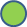 0,99 <r <1,01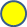 r ≤ 0,99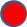 r ≥ 1,010,99 <r <1,01r ≤ 0,99r ≥ 1,010,99 <r <1,01r ≤ 0,99r ≥ 1,010,99 <r <1,01r ≤ 0,99